  МУНИЦИПАЛЬНОЕ БЮДЖЕТНОЕ ОБЩЕОБРАЗОВАТЕЛЬНОЕ УЧРЕЖДЕНИЕ СРЕДНЯЯ ОБЩЕОБРАЗОВАТЕЛЬНАЯ ШКОЛА №18 С УГЛУБЛЕННЫМ ИЗУЧЕНИЕМ ОТДЕЛЬНЫХ ПРЕДМЕТОВ ИМЕНИ ГЕРОЯ РОССИЙСКОЙ ФЕДЕРАЦИИ СТЫЦИНА АЛЕКСАНДРА МИХАЙЛОВИЧАПРИКАЗ №27от  15.03.2022 г. по МБОУ СОШ №18О приеме детей в 1 класс на 2022-2023 учебный год         В соответствии с Федеральным законом «Об образовании в Российской Федерации» от 29.12.2012 г. № 273-ФЗ, приказом Минпросвещения России от 02.09.2020г. № 458 «Об утверждении Порядка приема граждан на обучение по общеобразовательным программам начального общего, основного общего и среднего общего образования», Уставом МБОУ СОШ №18, локальным актом «Положение о порядке приема граждан на обучение по образовательным программам начального общего, основного общего и среднего общего образования» в целях обеспечения законных прав граждан на получение общедоступного бесплатного общего образования, упорядочения приема детей в 1-й классПРИКАЗЫВАЮ:1. Установить сроки приема заявлений в 1-й класс для лиц, зарегистрированных на закрепленной территории МБОУ СОШ №18                   с 01 апреля по 30 июня 2022 года в соответствии с графиком приема документов . 2. Установить сроки приема заявлений в 1-й класс для лиц, не зарегистрированных на закрепленной территории МБОУ СОШ №18 с 6 июля по 5 сентября 2022 года. 3. Назначить ответственным лицом за прием документов в установленные сроки и ведение обязательной документации заместителя директора по УВР  Ляднову И.А.4. Создать комиссию по приему документов в 1 класс в следующем составе:     Бурнацева З.Ц.- директор школы;     Ляднова И.А. – заместитель директора по УВР;     Маховская А.А. – председатель МО учителей начальных классов,                                      школьный психолог;     Францева Л.В. –учитель начальных классов;      Гусева В.Н. – учитель начальных классов;      Татроева Л.С.- школьный врач.5. Утвердить необходимый перечень документов для зачисления в 1-й класс: -  заявление родителей (законных представителей) ребенка на имя директора (по форме);  - оригинал и ксерокопию свидетельства о рождении ребенка;  - оригинал и ксерокопию паспорта  одного из родителей; - копия документа, подтверждающего установление опеки или попечительства (при необходимости);  - копия документа о регистрации ребенка по месту жительства или по месту пребывания на закрепленной территории или справку о приеме документов для оформления регистрации по месту жительства ( в случае приема на обучение ребенка , проживающего на закрепленной территории, или в случае использования права преимущественного приема на обучение пообразовательным программам начального общего образования).  - справка с места работы родителя(ей) или законного(ых) представителя(ей) ребенка (при наличии права внеочередного или первоочередного приема на обучение);  - копия заключения психолого-медико-педагогической комиссии (при наличии).6. Заместителю директора по УВР Лядновой И.А. :6.1. Обеспечить ознакомление родителей (законных представителей) с лицензией на осуществление образовательной деятельности, свидетельством о государственной аккредитации, уставом организации, образовательными программами и другими документами, регламентирующими организацию и осуществление образовательной деятельности, права и обязанности с последующим заверением личной подписью родителей (законных представителей) ребенка факта их ознакомления; 6.2. Регистрировать в журнале приема заявлений документы, предоставленные родителями; после регистрации заявления выдавать расписку в получении документов; 6.3.При приеме заявления от родителей (законных представителей) в очной форме обеспечить принятие необходимых мер в условиях распространения новой коронавирусной инфекции (СОVID-19) по соблюдению дополнительных санитарных требований в соответствии с постановлением Главного государственного санитарного врача Российской Федерации от 30.06.2020 №16; 6.4. Размещать на официальном сайте ОУ два раза в месяц информацию о количестве мест в первом классе для детей, зарегистрированных на закрепленной территории; 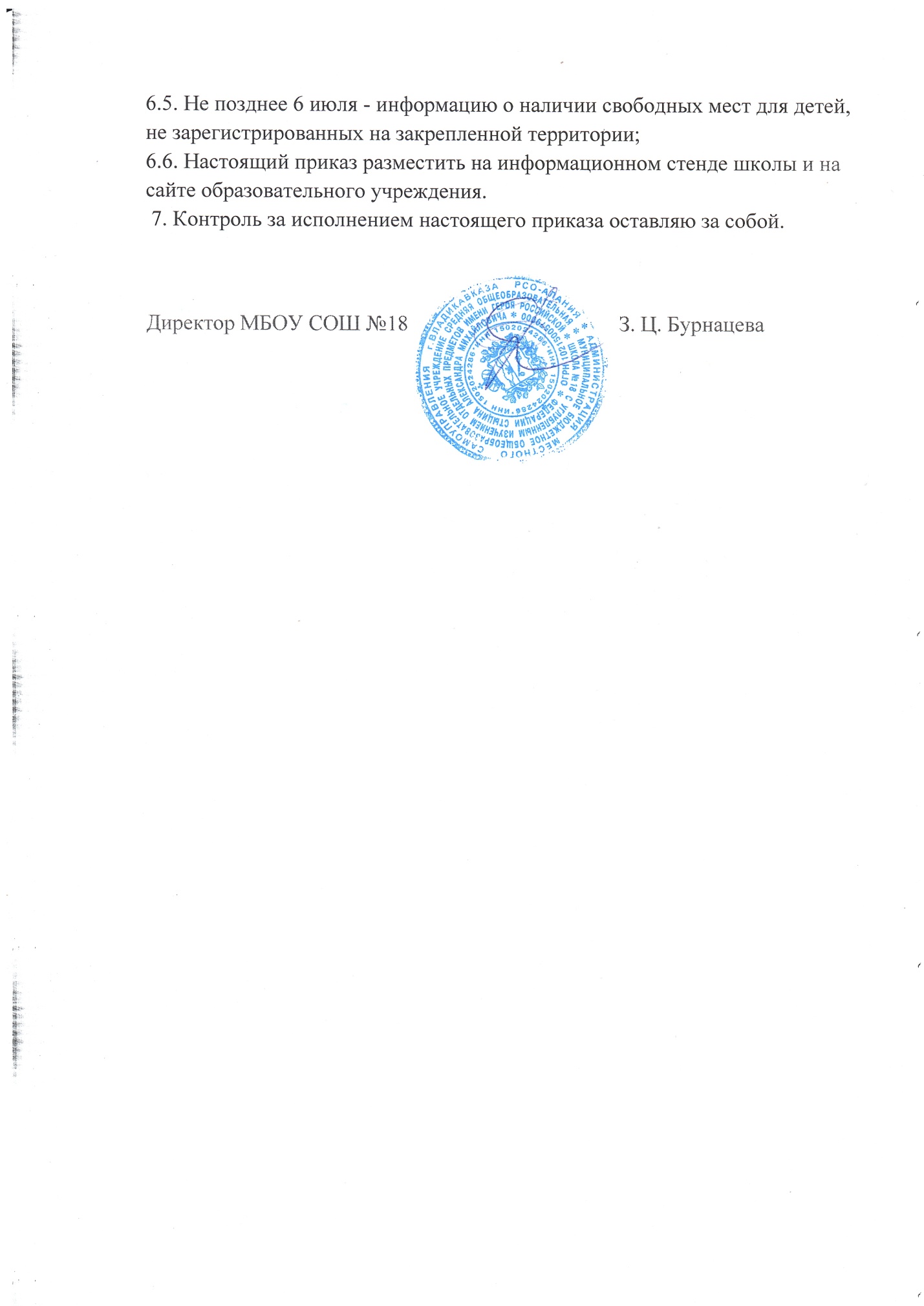 